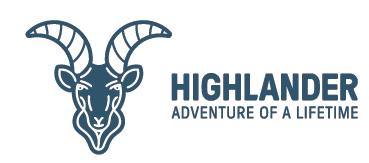 CONSENT FOR MINOR TO PARTICIPATEThis Consent sets forth obligations applicable to parent/guardian (or equivalent as per domestic law), the adult chaperone as well as the child who is under 18 years old and who will be participating at the event organised by Športno društvo Outdoor Adventures, Koper. The minor will participate in the event;  2024 HIGHLANDER Pegasus Kamnik Savinja Alps, Slovenia, which will take place in the period of 30.08. - 01.09.2024) (hereinafter: the "event").By signing below as the parent/guardian (or equivalent as per domestic law) and adult chaperone of a child who is under 18 years old and who will be participating at the Event, you represent/warrant and/or agree (as the case may be) that:I have a lawful legal capacity to be bound by and to bind by respective Consent, as set-forth herein;Participating Minor under my care/guardianship has permission and has no impediments to participate at the Event. Participating Minors are required to be admitted to the Event with a health status allowing them to participate in the Event’s activities without limitation. Sending a Participating Minor with pre-existing health issues is exclusively your responsibility.;Event shall not be responsible for any actions that Participating Minor does;Participating Minor shall participate at the Event with our constant supervision/guidance or our signed approval for constant adult chaperone (family member, mountaineering member, etc.)We are, personally responsible and jointly liable for any consequences that may arise as a result of the Participating Minor admission to the Event (including, but not limited to, participation);We agree to pay for property damage caused directly, or indirectly, as a result of action of the Participating Minor;We understand that Event organiser and designated third parties (as defined by General Terms and Conditions) often take pictures/videos of the Event for a variety of reasons. By giving this Consent you confirm your acceptance that the Participating Minor may be pictured/photographed/filmed and that such material can be used by the Event and/or Event’s business partners for promotion or marketing of the Event and Event related events, including publishing on social networks (where privacy features of respective social network shall apply).The copyright of all photography appearing on our brochures or websites or social network pages/profiles belongs to the Event. No reproduction may be made without prior permission from the Event. It may be used in future brochures. and you give authorization to such persons/organisations to take photos/videos of Participating Minor you are legally responsible for;Consent:YES				NOPARENT/GUARDIAN (OR EQUIVALENT AS PER DOMESTIC LAW) INFORMATION:-	Name and last name: _______________________________________________________-	ID Number: _______________________________________________________________-	Address: __________________________________________________________________-	Phone (please write the country code as well): +__________________________________-	Relationship with the minor: _________________________________________________MINOR PARTICIPATING:-	Name and last name: _______________________________________________________- 	Date of birth: _________________________-	ID Number: _______________________________________________________________-	Hiker tag no: ______________________________________________________________ADULT CHAPERONE PARTICIPATING: (if different than Parent who giver the consent)-	Name and last name: _______________________________________________________-	ID Number: _______________________________________________________________-	Hiker tag no: ______________________________________________________________-	Address: __________________________________________________________________-	Phone (please write the country code as well): +__________________________________-	Relationship with the minor: __________________________________________________We, the undersigned do hereby give our consents for the Participating Minor to be admitted to the Event (including, but not limited to, participation at the Event based on the conditions listed above.This Consent is voluntary based. Not consenting to respective Consent and terms and conditions set forth herein results with the Event not being able to accept/continue your admission to the Event (including, but not limited to, participation) without reimbursement of any sums already paid or release of any financial obligation already created;_____________________________PARENT/GUARDIAN______________DATE_____________________________MINOR PARTICIPANT______________DATE_____________________________ADULT CHAPERONE______________DATE